1DE/Uccle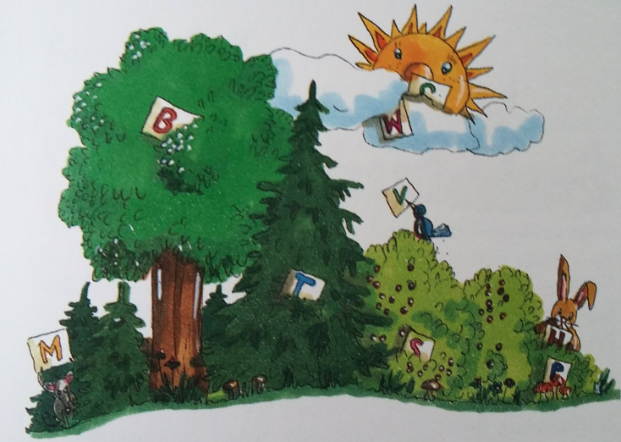 2016/2017Nadine KELLERMateriallisteFolgende Materialien erhalten die Kinder von der Schule:AgendaIntermathSportkleidungLiebe Eltern,die benötigten Schulbücher und Arbeitshefte (Deutsch und Mathematik) werde ich besorgen.An zusätzlichen Materialien bitte ich folgendes zu besorgen:(muss nicht am ersten Schultag alles da sein, es reicht auch noch eine Woche später )Mäppchen:2 weiche BleistifteRadiergummiHolzstifteFilzstiftekleines LinealSchlamper-Mäppchen:DosenspitzerKinderschere2 Klebestifte1 Eckspanner A4 für lose Blätter/HausaufgabenFür Kunst:Zeichenblock A3Kunstmappe A3SchuhkartonTuschkasten mit 2 Borsten- und 2 HaarpinselnWasserbecherMalkittelÖlpastellkreiden 12er Set (z.B. von Jaxon bei Amazon)kleiner Lappen zum SaubermachenBitte alles beschriften!Ich freue mich schon sehr auf unseren gemeinsamen Schulanfang und wünsche allen Kindern noch zwei sonnige Ferienwochen!Herzliche Grüße,Nadine Keller2DE 		2016/2017				Annette Mahal
Bücherliste folgt – Bücher werden von der Lehrerin bestellt
MateriallisteLiebe Eltern,bitte ergänzen Sie die Materialien Ihres Kindes mit folgenden Dingen:2 weiche Bleistifte Buntstifte ( 12 Farben), ins Mäppchen(Möglichst etwas dickere Dreikantstifte; solche, die einen dreieckigen Querschnitt haben. Bei Kindern mit feinmotorischen Schwierigkeiten unbedingt darauf achten.)Filzstifte (mehr als Grundfarben, in separater Hülle)RadiergummiDosenspitzer für dicke und dünne Stifte1 Kinderschere , runde Spitze( auf doppelt geklebtem Hansaplast mit Namen beschriften)2 Klebestifte (mit Namen!)1 langes Lineal – 30 cm – transparent1 kurzes Lineal, transparent, das ins Mäppchen passt; Bitte keine Lineale, die man biegen kann!!!!1 Jurismappe/Eckspanner (Hausaufgabenmappe)Diese kann individuell verziert werden; Namen und Klasse bitte deutlich lesbar in Druckschrift;Für Kunst: 1 Schuhkarton oder spezielle Plastikbox ( muss mit Inhalt gut verschließbar sein) mit Namen:1 Tuschkasten (mind. 12 Farben, 3 Borstenpinsel und 3 Haarpinsel; je fein, mittel, dick); ein Geschirrhandtuch, Wachsmalkreiden ( nicht aasservermalbar!).1 Kunstmappe ( wie Jurismappe, aber für Formate bis A3)Ihr Kind benötigt ein Mäppchen für Stifte etc. sowie ein Schlampermäppchen (rund mit Reißverschluss) für größere Teile wie Dosenspritzer, Schere, Klebestift…Bitte kontrollieren Sie auch den Turnbeutel und die Turnsachen           ( Größe? Schuhe , etc. erst Ende der Ferien nachkaufen…)Bitte denken Sie an 1 Feinliner, wasserfest  – diesen benötigen Sie zum Beschriften der Materialien. Alle Hefte, Umschläge, Blöcke, Mappen, etc. werden von der Lehrkraft im Klassensatz besorgt.Mit den in der 1. Klasse begonnenen Büchern und Arbeitsheften/Heften wird weiter gearbeitet. Bitte alles aufheben!Falls es neue Schüler in der Klasse gibt: Hier werden die Eltern in der 2. Juliwoche gesonderte Infos erhalten.Bitte noch keinen Füller kaufen!Mit den besten Wünschen für einen erholsamen, sonnigen Sommer!3DE 	2016/2017				Kerstin Bocquet Bücherliste - alle Bücher werden von der Lehrerin bestellt Deutsch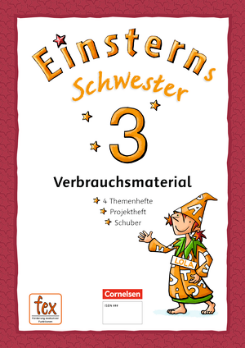 Themenheft 1-4 und Projektheft im PaketVerbrauchsmaterialISBN: 978-3-06-081737-5, 9783060817375Aktueller Ladenpreis:19,99  EUR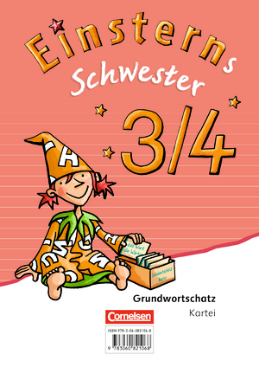 Einsterns SchwesterSprache und Lesen - Neubearbeitung3./4. SchuljahrWörterkartei mit Grundwortschatz Aktueller Ladenpreis:  5,75  EURISBN : 978-3-06-082106-8, 9783060821068Mathe 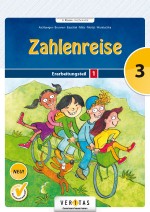 Zahlenreise 3 NEU. Erarbeitungsteil (in zwei Bänden) ISBN: 978-3-7058-9490-7 Preis : 6,95 €Materialien für die UnterrichtsarbeitLiebe Eltern,bitte ergänzen Sie die Materialien Ihres Kindes mit folgenden Dingen:eine Federtasche gefüllt mit: -    2 Bleistiften, Stärke 26 dicken und 6 dünnen Buntstiften 1 Radiergummi1 Anspitzer für dicke und dünne Stifte (Dosenspitzer)1 Bastelschere1 Lineal – 30 cm1 Lineal kurz (das ins Mäppchen passt)Füller mit ErsatzpatronenFrictionballstift in blau mit Ersatzminenfür das Fach Kunst:1 Tonpapierblock DIN A41 Transparentpapierblock DIN A41 Malblock DIN-A4 Wachsmalstifte (falls nicht vorhanden)   einen Mal/Putzlappen (zum Tischsäubern usw.) Sammelmappe DinA3 (falls nicht vorhanden)2 Klebestifte für das Fach Sport: -    Turnschuhe mit heller Sohle Turnkleidung (T-Shirt, kurze bzw. leichte Turnhose)Turnbeutel4 DIN A4 Hefte mit Lineatur Nr 3 + Heftumschlag in rot4 DIN A4 Hefte kariert mit Rand für Klasse 3 Nr 26+ Heftumschlag in blau. 1 dicker blauer Ordner DIN A4, Klarsichthüllen A4 und 1 Register für unsere PortfolioarbeitAlle Gegenstände der Kinder mit dem Namen des Kindes beschriften!!!!Vielen Dank!  Kerstin Bocquet     4DE 	2016/2017				Susanne FrickerMaterialliste Klasse 4 DE - Frau FrickerLiebe Eltern,der Einheitlichkeit wegen ich werde im Vorfeld die benötigten Bücher und Hefte für die 4. Klasse bestellen. Selbstverständlich können die Materialien aus der 3. Klasse weiterverwendet werden.Folgende Dinge sollte Ihr Kind zusätzlich dabei haben:Hausschuhe (bitte erst bei Schulbeginn kaufen, damit sie lange passen)Für persönliche Kiste im Klassenzimmer:Wachsmalstifte1 Flasche FlüssigkleberWasserfarben1 Tube Deckweiß3 Borstenpinsel (Nr. 4, 10, 14)3 Haarpinsel unterschiedlicher Stärkegute Filzstifte in etwas dickerer Schreibstärke1 Fineliner (Stabilo) in schwarzIhr Kind sollte folgende Dinge im Mäppchen haben:Holzfarbstifte (gelb, rot, blau, grün, orange, braun, schwarz)1 Radiergummi2 Bleistifte1 Lineal (ca. 15cm, nicht aus Holz)GeodreieckFüllerSportTurnbeutel mit Turnschuhen (keine schwarze Sohle), T-Shirt und HoseSchlampermäppchen1 gute Schere1 Dosenspitzer für dicke und dünne Stifte2 Klebestifte2 Folienstifte (wasserlöslich, fein) (rot, schwarz)mind. 2 Wechselpatronen für den FüllerBücherliste folgt5DE 	2016/2017				Michaela JOHNAlle Bücher und Hefte werden von der Lehrerin besorgt Bücherliste:Deutsch:Deutschbuch 1, Schülerbuch für die 5. Klasse, Cornelsen VerlagZauberlehrling 5, Westermann VerlagMathematik:  Mathematik 1, ganz klar, Arbeits- und Übungsbuch, Jugend&Volk VerlagMaterialliste  - von den Eltern zu besorgen- Lineal 30 cm, Geodreieck, kurzes Lineal - Zirkel (gute Qualität)- 1 gute Schere- 2 Klebestifte, 1Flüssigkleber- Buntstifte, Spitzer, Radiergummi- Füllfeder mit Patronen- mehrere Bleistifte unterschiedlicher Stärke- 1 „dicker“ Ringordner A4 (6 oder 8cm)- Hefteinbände A4 – je 1x  rot, blau, grün; 2x durchsichtig- Schnellhefter – rot, blau, grün, gelb, - Zeichenblock A3- 3 Borstenpinsel (Nr. 4, 10, 14), 3 Haarpinsel unterschiedlicher Stärke- Wasserfarben, Malbecher, Tuch, Schwämmchen- 1 Tube Deckweiß- Ölkreiden (Wachsmalkreiden)- gute FilzstifteAlles bitte mit Namen versehen!! Vielen Dank!